Den matekCíl: seznámit žáky se Dnem matek, procvičení dovednosti psaní a rozšíření slovní zásoby k tomuto tématuCílová skupina: žáci 2. stupně ZŠ a SŠJazyková úroveň: B1Den matek____________________________________________________Slavíš s maminkou Den matek? Jak to probíhá a co mamince dělá radost?Feierst du den Muttertag mit deiner Mutter? Wie läuft das ab und was macht Mama glücklich?………………………………………………………………………………………………………….…………………………………………………………………………………………………………..…………………………………………………………………………………………………………..…………………………………………………………………………………………………………..Schreibe ein kurzes Gedicht zum Muttertag.Vymysli ke Dni matek krátkou básničku.Schau dir das Video an und beantworte die Fragen.Podívej se na video a odpověz na otázky.Mit welchem anderen Festtag war der Muttertag im antiken Griechenland verbunden?S jakým dalším svátkem se ve starém Řecku spojoval Den matek?Fruchtbarkeitstag (Den plodnosti)Internationaler Frauentag (Mezinárodní den žen)Kindertag (Den dětí)Welcher Tag wird im Großbritannien heute noch mit dem Muttertag verbunden?S jakým dnem se ve Velké Británii dodnes pojí Den matek?FreitagSamstagSonntagWas wurde im Jahr 1907 eingeführt?Co vzniklo v roce 1907?………………………………………………………………………...…………………………………………..Wer hat die Einführung des Muttertags durchgesetzt?Kdo prosadil slavení svátku Dne matek?………………………………………………………………………...…………………………………………..Seit wann wird der Muttertag in der Tschechoslowakei gefeiert und wer war dafür verantwortlich?Kdy se Den matek začal slavit v Československu a kdo se o to zasloužil?191819231933………………………………………………………………………...…………………………………………..Womit werden Mütter an diesem Tag beschenkt?Co dostávají maminky v tento den?………………………………………………………………………...…………………………………………..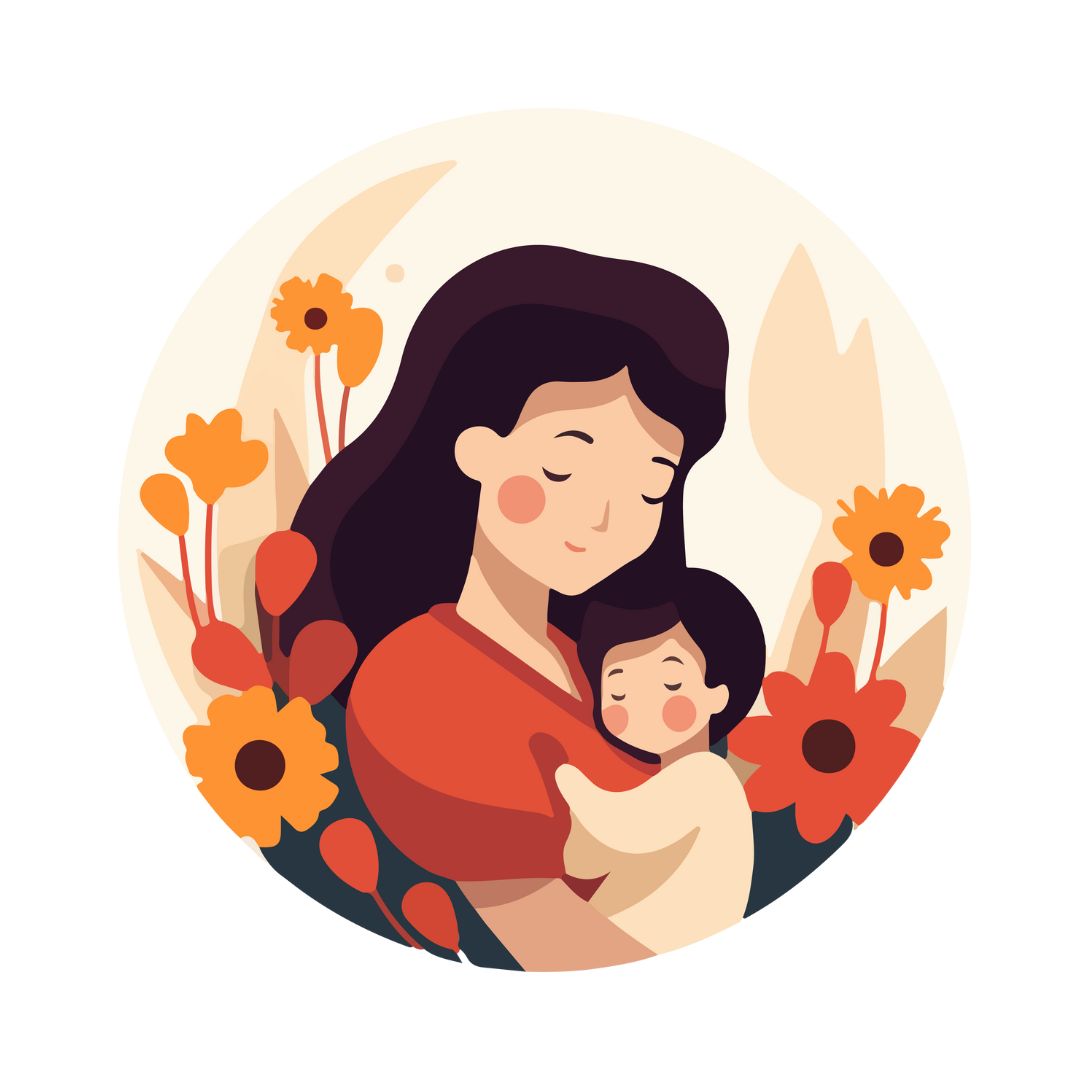 Ergänze die fehlenden Vokabeln in der Tabelle.Doplň chybějící slovíčka v tabulce.Schreibe deiner Mutter einen Brief zum Muttertag.Napiš své mamince dopis ke Dni matek.………………………………………………………………………...…………………………………………..………………………………………………………………………...…………………………………………..………………………………………………………………………...…………………………………………..………………………………………………………………………...…………………………………………..………………………………………………………………………...…………………………………………..………………………………………………………………………...…………………………………………..Beende die Sätze.Dokonči věty.1. Am Muttertag ……………………………………………………………………………………....….......................................................................................................................................................................................2. Mein Lieblingsmoment mit meiner Mama ist, ………………………………………………………………………………………………………………………………………………………………………………………………………………………………3. Am besten gefällt mir an meiner Mutter, …………………………………………………………………………………………..………………………………………………………………………………………………………………………..……………4. Meine Mutter ist mein Vorbild, weil ………………………………………………………………………………………………………………………………………………………………………………………………………………………………Co jsem se touto aktivitou naučil(a):……………………………………………………………………………………………………………………………………………………………………………………………………………………………………………………………………………………………………………………………………………………………………… Autor: Barbora Martinčíková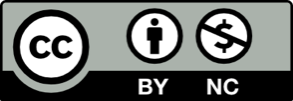 Toto dílo je licencováno pod licencí Creative Commons [CC BY-NC 4.0]. Licenční podmínky navštivte na adrese [https://creativecommons.org/choose/?lang=cs].TSCHECHISCHČESKYDEUTSCHNĚMECKYdie BlumedarovatDen matekdie Freudezajímat sedie Wunschkartebásničkader Feiertag/Festtagmögensich kümmern dárekdie Tätigkeitprocházka